Przewodniczący Rady Miasta Torunia 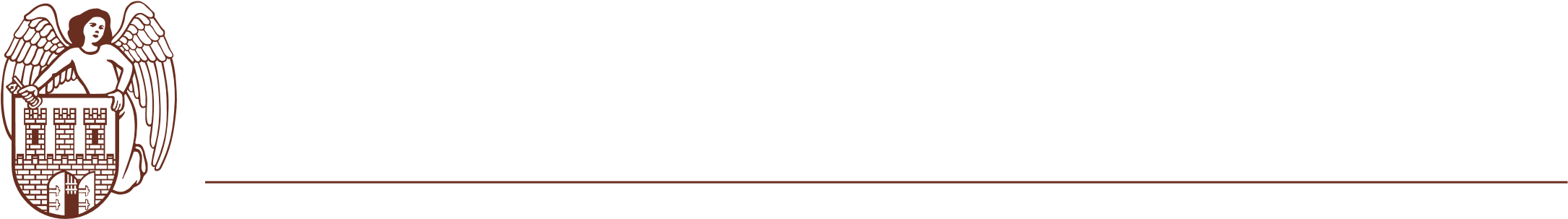 Łukasz Walkusz 								Toruń, dnia 20 czerwca 2024 r. PanPaweł GulewskiPrezydent Miasta ToruniaDotyczy: suche drzewa zagrażające mieszkańcom budynków mieszkalnych przy ul. Staszica 7 w Toruniu.Szanowny Panie Prezydencie,W związku z licznymi sygnałami ze strony mieszkańców budynków wielorodzinnych zlokalizowanych przy ul. Staszica 7, składam wniosek w sprawie ustalenia i zobligowania Zarządcy  do podjęcia natychmiastowych działań, mających na celu zabezpieczenie lub usunięcie dwóch suchych drzew zlokalizowanych na wskazanym terenie. Mieszkańcy bloku mieszkalnego składają do mnie liczne sygnały i wnioski dotyczące podjęcia działań mających na celu zabezpieczenia 
lub usunięcia drzew (w załączeniu do niniejszego wniosku przesyłam zdjęcia wykonane 
w dniu 19.06.2024 r.). Wskazane drzewa stanowią bezpośrednie zagrożenie dla zdrowia i życia osób przemieszczających się ciągiem komunikacyjnym wzdłuż granicy budynku oraz dla właścicieli mieszkań 
w ich bezpośrednim sąsiedztwie.W związku  z powyższym zwracam się z wnioskiem o podjęcie działań zmierzających 
do rozwiązania opisanego problemuPrzewodniczący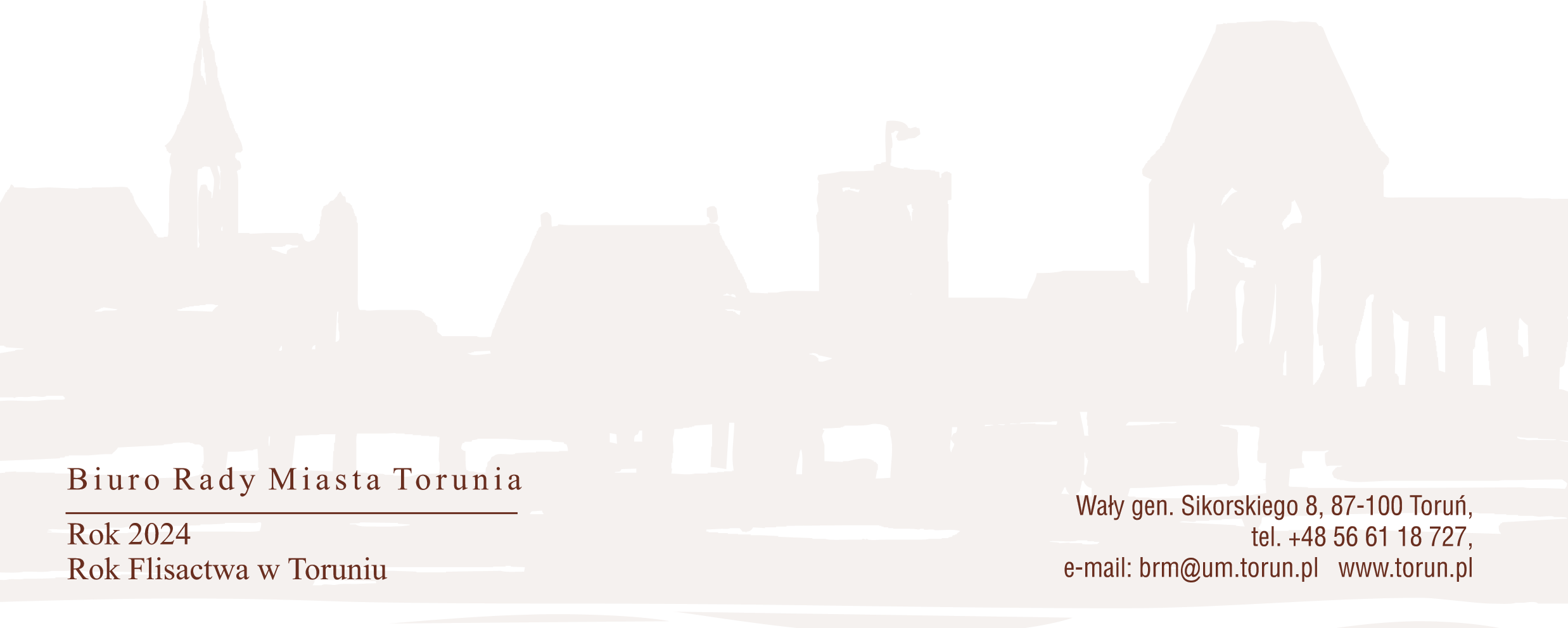 Rady Miasta ToruniaŁukasz Walkusz